School Supplies Needed forTwo West-Side Schools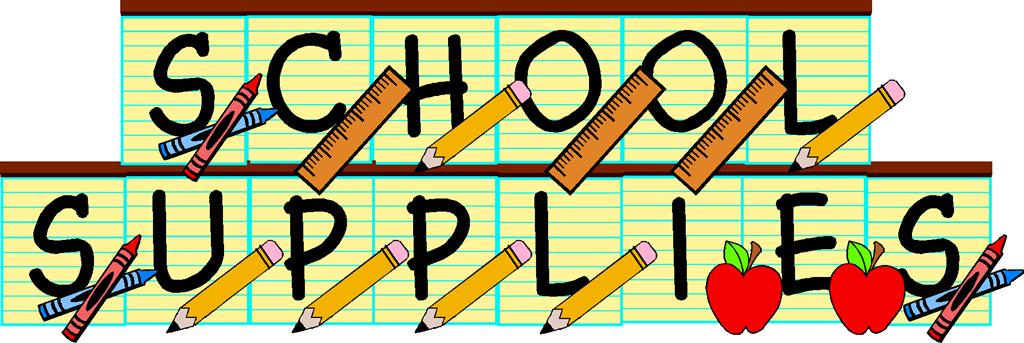 Notebooks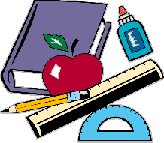 FoldersMarkersHighlighters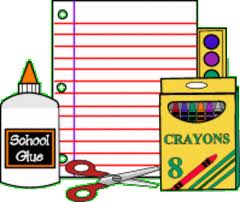 PencilsBackpacksColored PencilsRuled PaperComposition Notebooks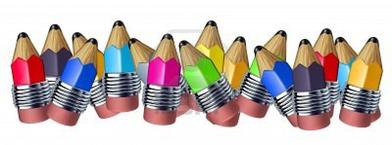 PensPencil PouchesPage ProtectorsIndex CardsPost-ItsErasersBindersDividers